Geography Curriculum Progression of Skills Assessment Grids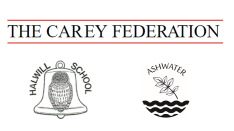 Note initials of children WB, WT, EXP and GD.ReceptionStrandReady-to-progress CriteriaWorking BelowWorking towardsEXPGreater DepthNumber and Place Value (NPV)Begin to develop a sense of the number system by verbally counting forward to and beyond 20, pausing at each multiple of 10.Number and Place Value (NPV)Play games that involve moving along a numbered track, and understand that larger numbers are further along the track. Number Facts (NF)Begin to experience partitioning and combining numbers within 10.Number Facts (NF)Distribute items fairly, for example, put 3 marbles in each bagNumber Facts (NF)Recognise when items are distributed unfairly.Addition and Subtraction (AS)Understand the cardinal value of number words, for example understanding that ‘four’ relates to 4 objects.Addition and Subtraction (AS)Subitise for up to to 5 itemsAddition and Subtraction (AS)Automatically show a given number using fingers.Addition and Subtraction (AS)Devise and record number stories, using pictures, numbers and symbols (such as arrows). Geometry (G)See, explore and discuss models of common 2D and 3D shapes with varied dimensions and presented in different orientations (for example, triangles not always presented on their base).Geometry (G)Select, rotate and manipulate shapes for a particular purpose, for example: rotating a cylinder so it can be used to build a tower  or rotating a puzzle piece to fit in its place. Attitude To LearningNote initials of children’s attitude to Learning